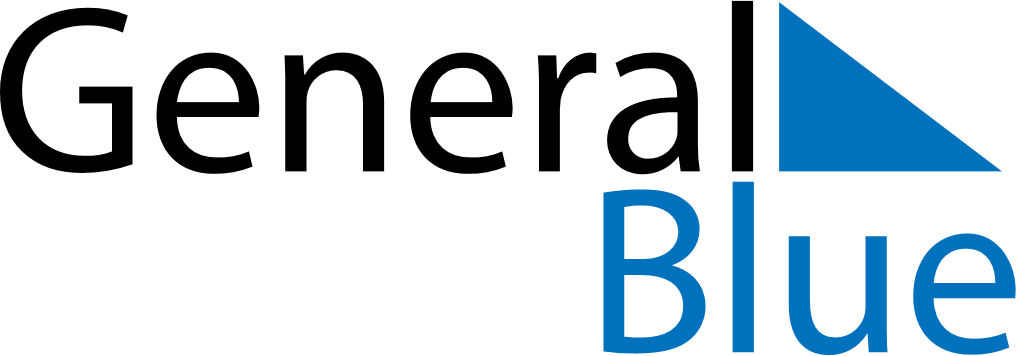 November 2024November 2024November 2024November 2024November 2024November 2024Londonderry County Borough, Northern Ireland, United KingdomLondonderry County Borough, Northern Ireland, United KingdomLondonderry County Borough, Northern Ireland, United KingdomLondonderry County Borough, Northern Ireland, United KingdomLondonderry County Borough, Northern Ireland, United KingdomLondonderry County Borough, Northern Ireland, United KingdomSunday Monday Tuesday Wednesday Thursday Friday Saturday 1 2 Sunrise: 7:33 AM Sunset: 4:52 PM Daylight: 9 hours and 19 minutes. Sunrise: 7:35 AM Sunset: 4:50 PM Daylight: 9 hours and 15 minutes. 3 4 5 6 7 8 9 Sunrise: 7:37 AM Sunset: 4:48 PM Daylight: 9 hours and 11 minutes. Sunrise: 7:39 AM Sunset: 4:46 PM Daylight: 9 hours and 7 minutes. Sunrise: 7:41 AM Sunset: 4:44 PM Daylight: 9 hours and 2 minutes. Sunrise: 7:43 AM Sunset: 4:42 PM Daylight: 8 hours and 58 minutes. Sunrise: 7:45 AM Sunset: 4:40 PM Daylight: 8 hours and 55 minutes. Sunrise: 7:47 AM Sunset: 4:38 PM Daylight: 8 hours and 51 minutes. Sunrise: 7:49 AM Sunset: 4:36 PM Daylight: 8 hours and 47 minutes. 10 11 12 13 14 15 16 Sunrise: 7:51 AM Sunset: 4:34 PM Daylight: 8 hours and 43 minutes. Sunrise: 7:53 AM Sunset: 4:32 PM Daylight: 8 hours and 39 minutes. Sunrise: 7:55 AM Sunset: 4:31 PM Daylight: 8 hours and 35 minutes. Sunrise: 7:57 AM Sunset: 4:29 PM Daylight: 8 hours and 32 minutes. Sunrise: 7:59 AM Sunset: 4:27 PM Daylight: 8 hours and 28 minutes. Sunrise: 8:01 AM Sunset: 4:26 PM Daylight: 8 hours and 24 minutes. Sunrise: 8:03 AM Sunset: 4:24 PM Daylight: 8 hours and 21 minutes. 17 18 19 20 21 22 23 Sunrise: 8:05 AM Sunset: 4:23 PM Daylight: 8 hours and 17 minutes. Sunrise: 8:07 AM Sunset: 4:21 PM Daylight: 8 hours and 14 minutes. Sunrise: 8:09 AM Sunset: 4:20 PM Daylight: 8 hours and 10 minutes. Sunrise: 8:11 AM Sunset: 4:18 PM Daylight: 8 hours and 7 minutes. Sunrise: 8:12 AM Sunset: 4:17 PM Daylight: 8 hours and 4 minutes. Sunrise: 8:14 AM Sunset: 4:15 PM Daylight: 8 hours and 1 minute. Sunrise: 8:16 AM Sunset: 4:14 PM Daylight: 7 hours and 57 minutes. 24 25 26 27 28 29 30 Sunrise: 8:18 AM Sunset: 4:13 PM Daylight: 7 hours and 54 minutes. Sunrise: 8:20 AM Sunset: 4:12 PM Daylight: 7 hours and 51 minutes. Sunrise: 8:22 AM Sunset: 4:11 PM Daylight: 7 hours and 48 minutes. Sunrise: 8:23 AM Sunset: 4:09 PM Daylight: 7 hours and 46 minutes. Sunrise: 8:25 AM Sunset: 4:08 PM Daylight: 7 hours and 43 minutes. Sunrise: 8:27 AM Sunset: 4:07 PM Daylight: 7 hours and 40 minutes. Sunrise: 8:28 AM Sunset: 4:07 PM Daylight: 7 hours and 38 minutes. 